Meeting Time and Location: 1:00-3:50 pm                      room UCL 173Office hours: Open (afternoons are preferred)Course Description: BIOL 792: Includes current topics, advanced topics and special topics. A course devoted to a particular issue in a specified field. Course content is not wholly included in the regular curriculum. Guest artists or experts may serve as instructors. Enrollments are usually of 10 or fewer students with significant one-on-one student/teacher involvement. Systems and Neuroscience Networks Advanced Communication of Knowledge Seminars (SN2ACKS; Formerly Advanced Seminars in Behavioral Neuroendocrinology) is a series of seminars offered since 1996 (50 semesters) that focus on the cutting edge of knowledge in Behavioral Neuroscience. This series of SN2ACKS seminars is intended to be the most current and rigorous examination of the original research available. The setting however, is intended to teach students in a low-stress environment that is valuable for both relatively naïve and experienced graduate students as they become neuroscience scholars. Learning the mechanics of public speaking and presentations, including techniques to reduce public speaking anxiety (Lunch is a part of every class) is a specific focus, along with identification of practices that should be embraced and avoided. This semester’s seminar on Molecular Mechanisms of Affect is meant to analyze the subcellular molecular machinery that when activated in the brain has distinctive influences on emotional behavior (or affect), and for that reason may be of importance for therapeutic remedies for affective disorders such as depression and anxiety.Course Prerequisites: Graduate status, a serious interest in Behavioral Neuroscience Course Requirements: Presentation and participation in seminars, specifically:Attending the seminar classesReading all of the original research papers assigned for the seminarThis will include 3 papers per seminarTypically 3 papers per week1 topic paperMust be published within the last 2 yearsDelivered 3 weeks ahead of presentation date2 background papersMay be older, even classic papersDelivered 2 weeks ahead of presentation dateContribution to the discussion for each seminarPresentation of one seminar during the semester, on the Behavioral Neuroscience of the Topic for the semesterEach Presentation must include:1. a PowerPoint presentationa. of not more than 60 slidesi. a complete draft delivered 1 week ahead of presentation dateii. Final version delivered 2 days ahead of the presentationb. PowerPoint slides should use bullet pointsi. slides should be easy to readii. No complete sentences to be usedc. Presentation must have an overall Themei. Theme should be introduced by a Theme Title Slideii. the Theme must integrate the information form all 3 papers to be presentedPresent one integrated story, not 3 storiesiii. There must NOT be Article title slidesiv. the purpose of the Theme is to integrate all of the ideas for the Presentationd. Presentation must include a clear Character/Ideas Pagei. the Character/Ideas page must have 3 main characters or ideas1) other ideas may be in the scientific story being presented – the 3 main ideas are on this page2) include the context of what we have learned so far in the semestere. What is currently KNOWN must be clearly presentedf. What ISN’T known must be clearly presentedg. Why we care about the research must be clearly presentedh. Include an Hypothesis Page for the overall storyi. for presentation of data, use only 1 graph per PowerPoint slide or page2. the Presentation must not be read3. All the graphs presented must be necessary to tell the scientific story4. No graphs necessary for the story can be missing5. Three Main Conclusions must be presenteda. the conclusions must be tied to the theme and characters/ideas6. The 3 main conclusions must be discussed’a. The presenter is the Leader of the discussion, and stimulates interactionsb. the discussion should include the context of what has been learned during the semesterCourse Goals: To discuss cutting-edge research on topics of Behavioral Neuroscience. Participants create and perform audiovisual Presentations designed to produce integrative knowledge of integrated neurocircuitries, cell signaling, molecular biology, social interactions, learning, and behavioral outcomes.  These products are to be integrated into an understanding of big picture consequences.Student Learning Outcomes: The students learn integrative neuroscience.To integrate information from primary research literature, including a topic paper published within the last 2 years, on mechanisms in behavioral neuroscience, which may include sensory neurons, sensory receptor organs, Gating or integrative neurons, Motor neurons, neuromuscular junctions, synapses, neurotransmitters, transmitter receptor systems, 2nd messengers, appropriate DNA – promoters, transcription factors, and genes, and molecular mechanisms that promote changes in behavior and learningTo use that integrated information to produce an audiovisual presentation of the informationTo use that information to discuss specific matters of neural function, molecular function, behavior, and learningEvaluation Procedures: Grading RubricGrading Rubric 2020 for SN2ACKS: Systems and Neuroscience Networks Advanced Communication of Knowledge SeminarsMolecular Mechanisms of AffectPapers chosen and delivered on time	  5 pointsTopic paper at least 3 weeks ahead of your talk date Background papers at least 2 weeks ahead Please don’t use papers from previous seminarsPresentation prepared and delivered on time	  5 pointsUse PowerPointCompleted draft – 1 week ahead of your talk date Fine tuning is ok – Final version 2 days ahead Key Elements of the TalkDelivery – not read	  5 pointsBullet points	  5 pointsNO sentences	  5 pointsSlides are easy to readBeginning – IntroductionIntroduce the overall Theme with a Title Slide	   5 pointsThis OVERALL theme integrates the themes of all 3 papers	   5 pointsNO Article Title slides	   5 pointsPresent and INTEGRATED story, not 3	   5 pointsPresentation of a clear Character/Ideas Page – 3 main characters	   5 pointsIn the context of what we have learned so far this semesterWhat is Known so far clearly presented	  5 pointsWhat ISN’T known - clearly presented	  5 pointsWhat the problem is - clearly presented	  5 pointsWhy Do We Care, is clearly presented	  5 pointsPresentation of a clear Hypothesis – Hypothesis Page for overall story	  5 pointsMiddle1 graph / PowerPoint Page	  5 pointsAll graphs presented were necessary for the story	  5 pointsNo necessary graphs for the story  were missing 	  5 pointsEnd3 Main conclusions were presented – tied to theme & characters	  5 points3 Main conclusions were discussed	  5 pointsLeader stimulates discussion	In the context of what we’ve learned this semester	100 pointsEach Presentation is worth 100 pointsThe average of 3 drawings is your final score: 	90% or greater = A							80 – 89% = B							70 – 79% = C							60 – 69% = D							Below 60% = FAcademic IntegrityThe College of Arts and Sciences considers plagiarism, cheating, and other forms of academic dishonesty inimical to the objectives of higher education.  The College supports the imposition of penalties on students who engage in academic dishonesty, as defined in the “Conduct” section of the University of South Dakota Student Handbook.No credit can be given for a dishonest assignment. A student found to have engaged in any form of academic dishonesty may, at the discretion of the instructor, be:    a.            Given a zero for that assignment.    b.            Allowed to rewrite and resubmit the assignment for credit.    c.             Assigned a reduced grade for the course.    d.            Dropped from the course.    e.            Failed in the course. Freedom in LearningUnder Board of Regents and University policy, student academic performance may be evaluated solely on an academic basis, not on opinions or conduct in matters unrelated to academic standards. Students should be free to take reasoned exception to the data or views offered in any course of study and to reserve judgment about matters of opinion, but they are responsible for learning the content of any course of study for which they are enrolled. Students who believe that an academic evaluation reflects prejudiced or capricious consideration of student opinions or conduct unrelated to academic standards should contact the dean of the college or school that offers the class to initiate a review of the evaluation.Disability AccommodationAny student who feels s/he may need academic accommodations or access accommodations based on the impact of a documented disability should contact and register with Disability Services during the first week of class or as soon as possible after the diagnosis of a disability.  Disability Services is the official office to assist students through the process of disability verification and coordination of appropriate and reasonable accommodations. Students currently registered with Disability Services must obtain a new accommodation memo each semester. Please note: if your home institution is not the University of South Dakota but one of the other South Dakota Board of Regents institutions (e.g., SDSU, SDSMT, BHSU, NSU, DSU), you should work with the disability services coordinator at your home institution.Disability ServicesService Center North, R119B (605) 677-6389Web Site: www.usd.edu/dsE-mail: disabilityservices@usd.edu  Diversity and Inclusive ExcellenceThe University of South Dakota strives to foster a globally inclusive learning environment where opportunities are provided for diversity to be recognized and respected. To learn more about USD’s diversity and inclusiveness initiatives, please visit the website for the Office of Diversity.COVID-19 ConsiderationsMitigating the spread of COVID-19 is everyone’s responsibility. In order to ensure the health and safety of each individual student and our overall campus community, we ask you to monitor your health daily with the USDSafe app and abide by the following protocols: If you are exposed to COVID-19, develop COVID-19 symptoms, or  anticipate being absent for more than two weeks due to COVID-19, you are expected to immediately communicate this to covid19@usd.edu. You may also report to the Dean of Students at deanofstudents@usd.edu. In either case, the Dean of Students office will communicate with all instructors and provide appropriate University communication to impacted parties while also preserving student privacy about any medical condition. If you miss class due to medical reasons, please also inform your instructor in a timely fashion. Students who have been asked to quarantine cannot attend classes in person and should ask instructors if there is an option to participate remotely. Instructors will work with students to determine whether remote participation, an incomplete grade, or withdrawal is most appropriate. Thank you for following these important measures to keep our community healthy and safe.COVID-19 Attendance PolicyOut of an abundance of caution, students who experience any symptoms associated with COVID-19 (fever or chills, cough, shortness of breath or difficulty breathing, fatigue, muscle or body aches, headache, new loss of taste or smell, sore throat, congestion or runny nose, nausea or vomiting, diarrhea) should contact the Dean of Students office at deanofstudents@usd.edu and not come to class. The Dean of Students will then contact all of that student’s instructors. Any make-up of course requirements missed shall be worked out between the instructor and the student upon the student’s timely initiative with an eye towards both flexibility and the integrity of the academic experience. Students should:Join scheduled synchronous remote class sessions if they are able to do so;Participate in remote class activities, whether synchronous or asynchronous, if they are able to do so;Keep up with classwork if they are able to do so;Submit assignments digitally;Work with their instructors to try to reschedule exams, labs, and other critical academic activities.Instructors are required to allow for such make-up in a timely manner whether or not a student’s absence has been validated by the Dean of Students. Students are required to remain in timely contact with instructors to the greatest degree possible. Failure to do so may result in a referral to the Dean of Students office.COVID-19 Face Covering PolicyUnder the COVID-19 Face Covering Protocol approved by the South Dakota Board of Regents, USD will begin the fall term at Level 3, which requires face coverings in all public indoor spaces on campus. Those who cannot get a face covering in time to join the class may be provided with a disposable mask from a stockpile kept in each classroom if supplies are available or be advised about virtual education options under the Informal Correction process in the COVID-19 Face Covering Protocol. Students who decline to wear a face covering and do not leave the classroom will be referred to the Dean of Students for Formal Correction under the COVID-19 Face Covering Protocol, which may include noncompliance with the Student Code of Conduct. The appropriate conduct process will be initiated if the Dean of Students determines that the allegations are credible. Faculty members may be required to provide virtual options for the student to continue to participate in the course until an outcome is rendered and appeals are afforded. Students who repeatedly come to class without a face covering will be referred to the Dean of Students for remediation, which may range from an educational learning opportunity up to the formal conduct process defined by the Student Code of Conduct.Statement on Recording of Lectures by StudentsLectures, presentations, and other course materials are protected intellectual property under South Dakota Board of Regents Policy.  Accordingly, recording and disseminating lectures, presentations or course materials is strictly prohibited without the express permission of the faculty member.  Violation of this prohibition may result in the student being subject to Student Conduct proceedings under SDBOR Policy 3:4. Summers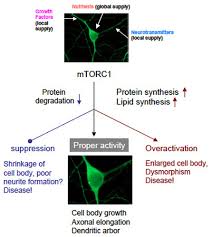  Summers Summers Summers SummersSN2ACKS: Systems and Neuroscience Networks Advanced Communication of Knowledge Seminars
formerly: Advanced Seminars in Behavioral Neuroendocrinology
Molecular Mechanisms of Affect
Fall 2020SN2ACKS: Systems and Neuroscience Networks Advanced Communication of Knowledge Seminars
formerly: Advanced Seminars in Behavioral Neuroendocrinology
Molecular Mechanisms of Affect
Fall 2020SN2ACKS: Systems and Neuroscience Networks Advanced Communication of Knowledge Seminars
formerly: Advanced Seminars in Behavioral Neuroendocrinology
Molecular Mechanisms of Affect
Fall 2020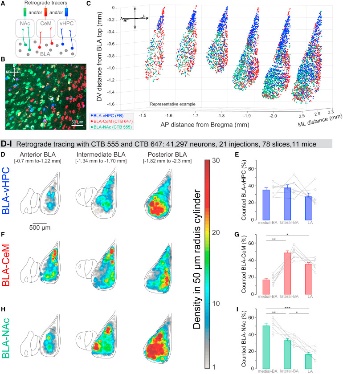 DateSpeaker
streaming videoroomTitle of the 1o Journal PaperTitle of the 1o Journal PaperAuthorsyearjournalyearjournalvolume:pagesAug 28CliffUCL
173Story Telling is at the heart of Science
Seminar Success Guide
Intinerary, Schedule and OrganizationStory Telling is at the heart of Science
Seminar Success Guide
Intinerary, Schedule and OrganizationCH Summers20202020Sept 4CliffUCL
173How to chose a paper, What makes a good talk, Guide to Seminar Design
Seminar Success Guide Organization
Full USD Syllabus for the Seminar course Molecular Mechanisms of AffectHow to chose a paper, What makes a good talk, Guide to Seminar Design
Seminar Success Guide Organization
Full USD Syllabus for the Seminar course Molecular Mechanisms of AffectCH Summers20202020September 18Jazmine
YaegerUCL
173Topic Paper Here

Background papers: Author(s) 2020 Journal 80:133-45 Background Paper Here

Author(s) 2020 Journal 21:514-521 Background Paper HereTopic Paper Here

Background papers: Author(s) 2020 Journal 80:133-45 Background Paper Here

Author(s) 2020 Journal 21:514-521 Background Paper HereAuthor(s)
Author(s)
Author(s)
Author(s)2020
Journal
Name2020
Journal
Name12:
934: 1-13
10.3389/fnins.2018.00934September 25Chinenye
IzuegbunamUCL
173Topic Paper Here

Background papers:Author(s) et al., 2015 Journal 1:e15002511-8 Background Paper Here

Author(s) et al., 2007 Journal 50:3851-3856 Background Paper HereTopic Paper Here

Background papers:Author(s) et al., 2015 Journal 1:e15002511-8 Background Paper Here

Author(s) et al., 2007 Journal 50:3851-3856 Background Paper HereAuthor(s)
Author(s)
Author(s)2020
Journal
Name2020
Journal
Name13:
2623–2632October 2Kevin
KruppUCL
173Topic Paper Here

Background papers: Author(s) et al., 2020 Journal 19:716–726Background Paper Here

Author(s) et al. 2020 Journal 406:137-142 Background Paper HereTopic Paper Here

Background papers: Author(s) et al., 2020 Journal 19:716–726Background Paper Here

Author(s) et al. 2020 Journal 406:137-142 Background Paper HereAuthor(s)
Author(s)
Author(s)2020
Journal
Name2020
Journal
Name13:
1289-1300October 9Chad
RyanUCL
173Topic Paper Here

Background papers: Author(s) et al., 2020 Journal 10: 1060-1066 Background Paper Here


Author(s) 2020 Journal 38: 1234-1244 Background Paper HereTopic Paper Here

Background papers: Author(s) et al., 2020 Journal 10: 1060-1066 Background Paper Here


Author(s) 2020 Journal 38: 1234-1244 Background Paper HereAuthor(s)
Author(s)2020
Journal2020
Journal359:
679–684October 16Jason
GaleUCL
173Topic Paper Here

Background papers: Author(s) et al., 2012 Journal 287:44301-44319 Background Paper Here

Author(s) 2002 journal 73:317-326 Background Paper HereTopic Paper Here

Background papers: Author(s) et al., 2012 Journal 287:44301-44319 Background Paper Here

Author(s) 2002 journal 73:317-326 Background Paper HereAuthor(s)
Author(s)
Author(s)2020
Journal2020
Journal10.1073/pnas/1525586113:
E1382-E1391October 23Ben OnserioUCL
173Topic Paper Here

Background papers:
Author 2020 Journal 11: 34725-34735 Background paper title

Author(s) 2020 Journal 10: 640-649 Background paper titleTopic Paper Here

Background papers:
Author 2020 Journal 11: 34725-34735 Background paper title

Author(s) 2020 Journal 10: 640-649 Background paper titleAuthor(s)
Author(s)
Author(s)2020
Journal
Name2020
Journal
Name10:
1603-1614October 30Riley
PaulsenUCL
173Topic Paper Here

Background papers:
Author 2019 Journal 11: 34725-34735 Background paper title

Author(s) 2013 Journal 10: 640-649 Background paper titleTopic Paper Here

Background papers:
Author 2019 Journal 11: 34725-34735 Background paper title

Author(s) 2013 Journal 10: 640-649 Background paper titleAuthor(s)
Author(s)<brauthor(s)< font=""></brauthor(s)<>2020
Journal
Name2020
Journal
Name10:
1603-1614November 6Danielle
GalvinUCL
173Topic Paper Here

Background papers:
Author(s), 2020 Journal 14: 630-645 Background Paper Here


Author(s), 2020 Journal 15: 1-17 Background Paper HereTopic Paper Here

Background papers:
Author(s), 2020 Journal 14: 630-645 Background Paper Here


Author(s), 2020 Journal 15: 1-17 Background Paper HereAuthor(s)
Author(s)
Author(s)2020
Journal2020
Journal8:
76–103November 13Madhavi
AnuradhaUCL
173Topic Paper Here

Background papers:
Author(s) et al., 2020 Journal 4: 1131–1143 Your Background Paper


Author(s) et al., 2020 Journal 108: 551-562 Background Paper TitleTopic Paper Here

Background papers:
Author(s) et al., 2020 Journal 4: 1131–1143 Your Background Paper


Author(s) et al., 2020 Journal 108: 551-562 Background Paper TitleAuthor(s)
Author(s)2020
Journal2020
Journal353:
147-165November 20Maddi
BauerUCL
173Topic Paper Here

Background papers:
Author(s) et al., 2020 Journal 108: 551-562 Background Paper Title

Author(s) 2015 Journal 175: 889- 893 Background paper titleTopic Paper Here

Background papers:
Author(s) et al., 2020 Journal 108: 551-562 Background Paper Title

Author(s) 2015 Journal 175: 889- 893 Background paper titleAuthor(s)
Author(s)
Author(s)2020
Journal2020
Journal353:
147-165November26-27ThanksgivingThanksgivingPilgrims162216221:
eat-
sleepMolecular Mechanisms of Affect Take Home MessagesMolecular Mechanisms of Affect Take Home Messages